Frame  (Бумвинил)Kenya (Полиуретан)Portland (Полиуретан)Reina (Полиуретан)Shia (Полиуретан)Siena  (Натуральная кожа)Valencia (Полиуретан)Velvet (Полиуретан)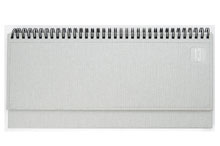 Планинг FRAME 5495 (794) 298x140 мм серебряный 2013, арт. 1305495806-110nazarenogabrielliСеребряный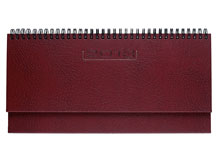 Планинг KENYA 5495 (794) 298x140 мм, бургунди 2013, арт. 130549583D-010nazarenogabrielli Бордовый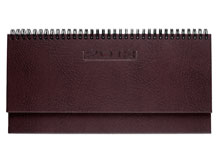 Планинг KENYA 5495 (794) 298x140 мм, коричневый 2013, арт. 130549583D-050nazarenogabrielliКоричневый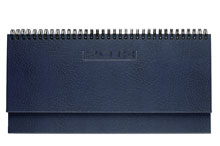 Планинг KENYA 5495 (794) 298x140 мм, синий 2013, арт. 130549583D-030nazarenogabrielliСиний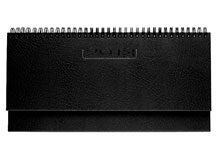 Планинг KENYA 5495 (794) 298x140 мм, черный 2013, арт. 130549583D-040nazarenogabrielliЧерный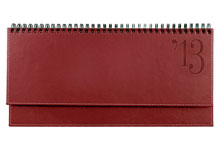 Планинг PORTLAND 5497 (794) 140x298 мм бургунди, кремовый блок, золоченый срез 2013, арт. 1305497838-070nazarenogabrielliКрасный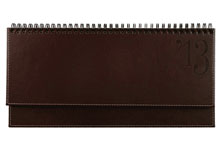 Планинг PORTLAND 5497 (794) 140x298 мм коричневый, кремовый блок, золоченый срез 2013, арт. 1305497838-010nazarenogabrielliКоричневый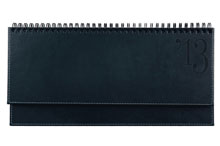 Планинг PORTLAND 5495 (794) 298x140 мм, т.-синий, белый блок, посеребренный срез 2013, арт. 1305495838-040nazarenogabrielliСиний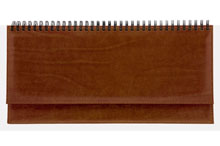 Планинг REINA 5497 (794) 140x298 мм,арт. 130549783C-020nazarenogabrielliкоричневый, кремовый блок, золоченый срез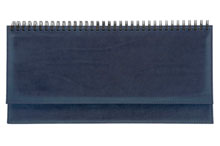 Планинг REINA 5495 (794) 140x298 мм,арт. 130549583C-030nazarenogabrielliсиний, белый блок, посеребренный срез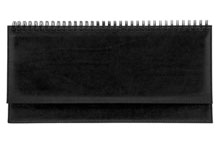 Планинг REINA 5497 (794) 140x298 мм,арт. 130549783C-040nazarenogabrielliчерный, кремовый блок, золоченый срез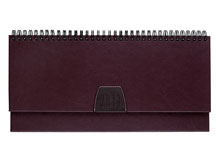 Планинг SHIA NEW 5495 (794) 298x140 мм, бургунди 2013, арт. 130549583F-020nazarenogabrielliБордовый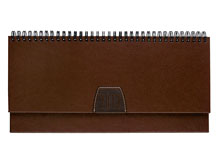 Планинг SHIA NEW 5495 (794) 298x140 мм, коричневый 2013, арт. 130549583F-110nazarenogabrielliКоричневый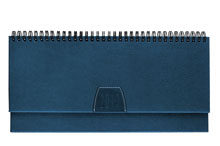 Планинг SHIA NEW 5495 (794) 298x140 мм, синий 2013, арт. 130549583F-050nazarenogabrielliСиний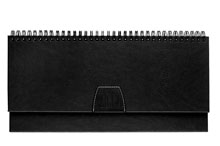 Планинг SHIA NEW 5495 (794) 298x140 мм, черный 2013, арт. 130549583F-030nazarenogabrielliЧерный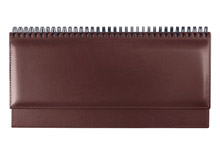 Планинг SIENA 5497 (794) 140x298мм,арт. 130549783A-081nazarenogabrielliбордовый, кремовый блок, золоченый срез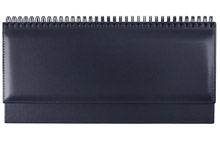 Планинг SIENA 5495 (794) 140x298 мм,арт. 130549583A-141nazarenogabrielliсиний, белый блок, посеребренный срез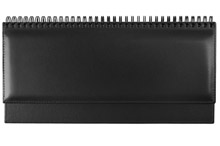 Планинг SIENA 5497 (794) 140x298мм,арт. 130549783A-051nazarenogabrielliчерный, кремовый блок, золоченый срез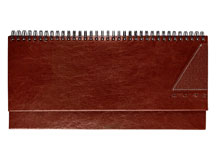 Планинг VALENCIA 5495 (794) 298x140 мм, каштановый 2013, арт. 1305495830-010nazarenogabrielliКоричневыйПланинг VALENCIA 5495 (794) 298x140 мм, св.-коричневый 2013,арт. 1305495830-030nazarenogabrielliКоричневый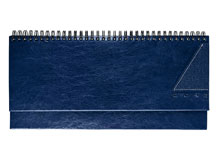 Планинг VALENCIA 5495 (794) 298x140 мм, синий 2013, арт. 1305495830-040nazarenogabrielliСиний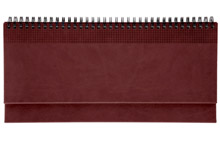 Планинг VELVET 5495 (794) 298x140 мм,арт. 1305495810-420nazarenogabrielliбордовый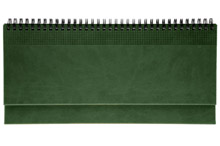 Планинг VELVET 5495 (794) 298x140 мм,арт. 1305495810-140nazarenogabrielliзеленый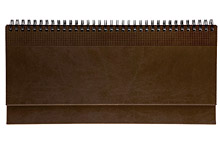 Планинг VELVET 5495 (794) 298x140 мм,арт. 1305495810-120nazarenogabrielliкоричневый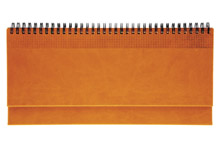 Планинг VELVET 5495 (794) 298x140 мм,арт. 1305495810-430nazarenogabrielliапельсин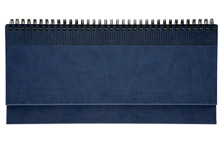 Планинг VELVET 5495 (794) 298x140 мм,арт. 1305495810-030nazarenogabrielliсиний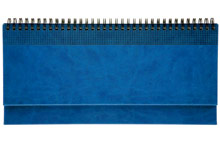 Планинг VELVET 5495 (794) 298x140 мм, светло-синий 2013, арт. 1305495810-350nazarenogabrielliСиний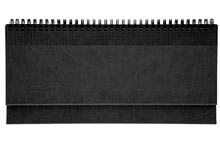 Планинг VELVET 5495 (794) 298x140 мм,арт. 1305495810-090nazarenogabrielliчерный
